SKAUDVILĖS GIMNAZIJOS IKIMOKYKLINIO UGDYMO GRUPĖS „BORUŽĖLĖ“ (4 m.) DIENOS RITMAS2018-2019 m.m.  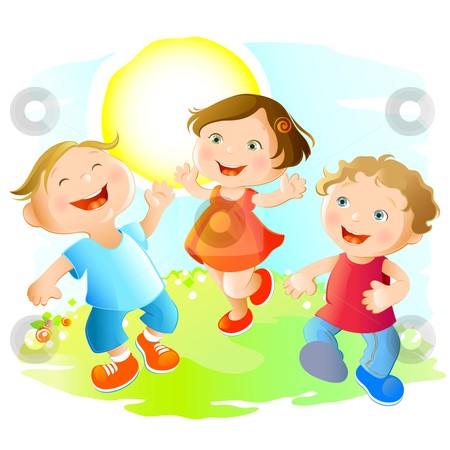 Renkamės visi po vieną- pasitinkam naują dieną   7.30-8.40Boružėlių pusryčiai (rankų plovimas)   8.30-9.10Jeigu nori būti sveiks- mankštą tau daryti reiks    9.15-9.30Meninė veikla (piešimo, lipdymo, sporto, muzikos pam.)   9.30-10.15Žaidimai (lavinamieji)   10.15-10.30Priešpiečiai   10.30-10.50Žaist lauke smagu ir sveika   10.50-11.45Rankeles visi mes plausim ir labai skaniai pietausim    12.00-12.35Pasiruošimas pietų miegui  12.35-13.00Prašome tylos! Boružėlės pamiegos  13.00-15.15Rengiamės ir tvarkomės visi po miego  15.15-15.50Boružėlių vakarienė   16.00-16.30Smagūs mūs žaidimai laukia   16.30-17.00Atsisveikink su draugais- jau visi namo išeis  17.00-18.00				MUZIKOS PAMOKĖLĖS:				Pirmadienį  9.15-9.35				Ketvirtadienį 10.00-10.30SPORTUOJAME   SALĖJĖ:Pirmadienį 9.55-10.40Antradienį 9.10-9.40Ketvirtadienį 9.10-9.40